02 февраля 2019 года учительница русского языка и литературы МКОУ «Аркасская ООШ» Исаева Диана Такиютдиновна  провела классный час в 8 и 9 классах на тему: Урок мужества «Великий подвиг Ленинграда» Цель классного часа – раскрытие одной из cамых драматических и героических страниц Великой Отечественной войны – блокады города Ленинграда.Задачи классного часа: 1.воспитывать чувство сострадания и гордости за свою Родину, сопричастности к великим историческим событиям;2. Привлечь внимание учащихся к литературе о Великой Отечественной войне3.Показать героическую битву за Ленинград и тяжёлую жизнь блокадников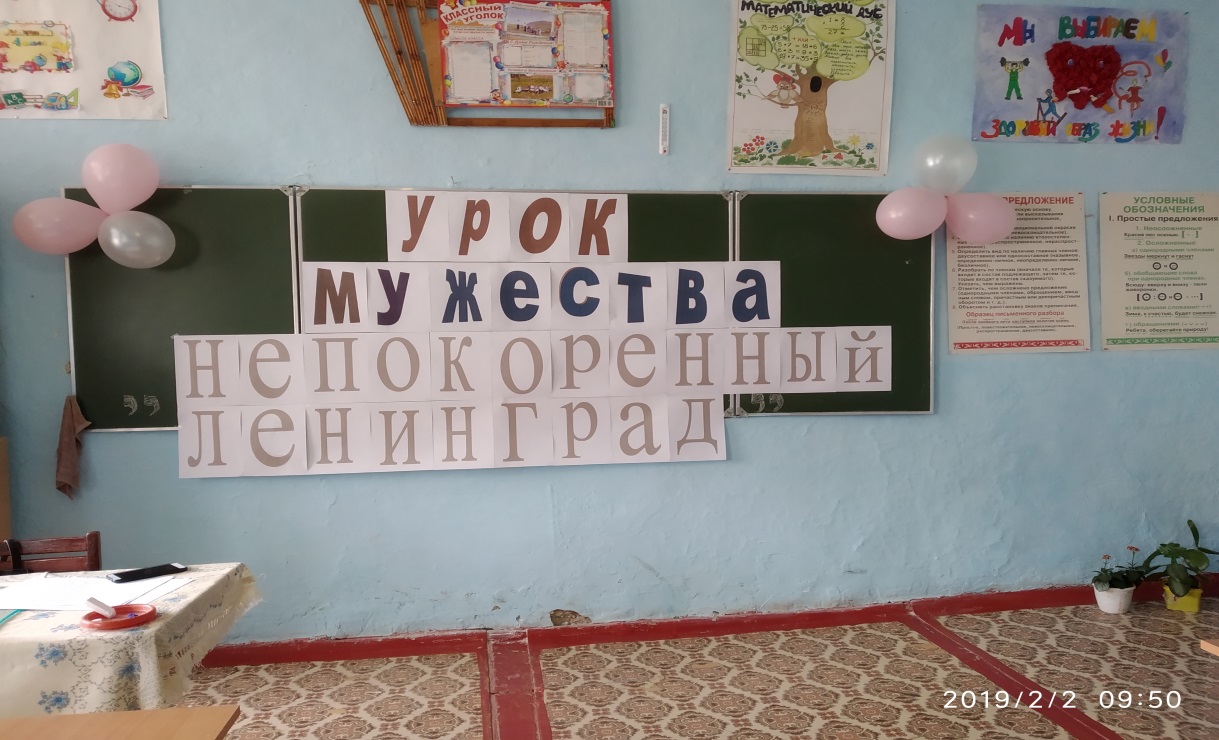 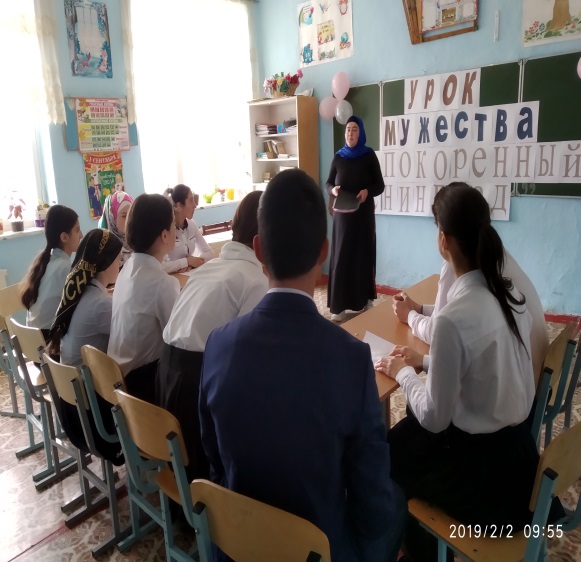 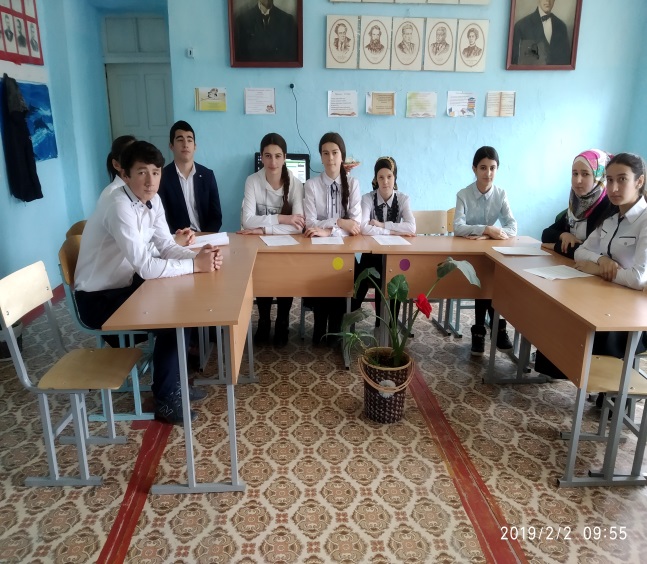 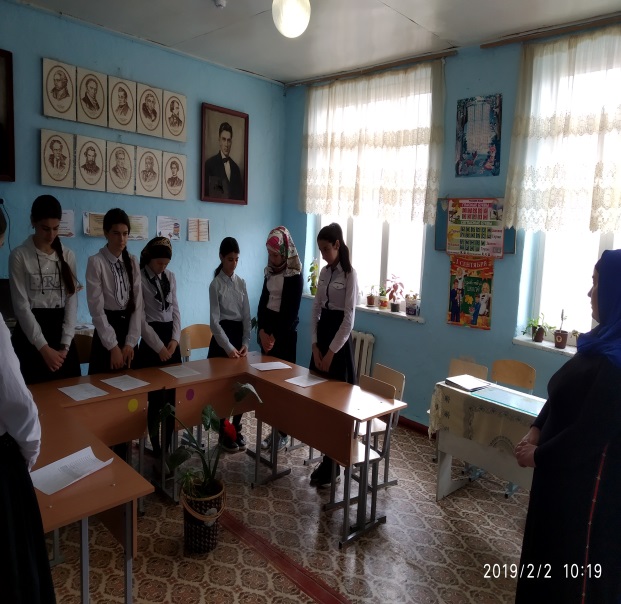 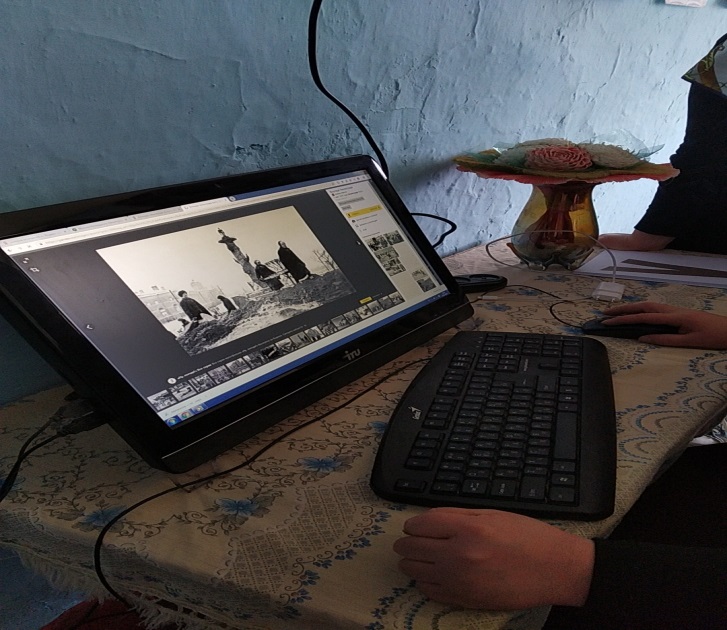 